Attendance last Sunday / Asistencia el domigo pasado: 37General fund offering last Sunday/ Oferta de fondo general el doningo pasado:  $1,270.00Weekly needs to meet budget / Necesidad seminal para el presupuesto: $3,750.00THIS WEEK / ESTA SEMAN 	Monday– Music Together, 3:00-7:00pm	Tuesday - South Bend Cubs game, 5:45pm	Thursday, noon – Bulletin items dueCOMING EVENTS / EVENTOS VENIDEROS 	Sunday, August 11, 4:00pm - Canaan Missionary Baptist Church Anniversary Celebration**
	Saturday, August 24, 4-7pm - Meal fundraiser for missionaries Matt and Rachel Cordella-	Bontrager at Yellow Creek Mennonite Church
	Sunday, September 1 - Sunday Sundae potluck
	Sunday, September 8 - Menno-Hof Hymn Sing**
	Friday & Saturday, September 27 & 28 - Michiana Mennonite Relief Sale at the Elkhart 	County Fair Ground**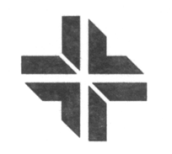 Pastor / Pastora: Carolyn Hunt (574) 350-6285 carolyn.gardner.hunt@gmail.comPastor / Pastora: Frances Ringenberg (574) 621-2676 mfrancesvr@gmail.com Transitional Pastor / Pastor transicional: Steve Thomas 574-202-0048 steveforpeace@gmail.comElders / Anciano-as: Dorothy Wiebe-Johnson, Lois Longenecker, Anna Ruth Hershberger, Leo RodriguezFor pastoral care you are welcome to contact a pastor or elder directly or call the church office to make an appointment. Para el cuidado pastoral se puede ponerse en contacto con un pastor o anciano-a directamente o llamar a la oficina de la iglesia para hacer una cita.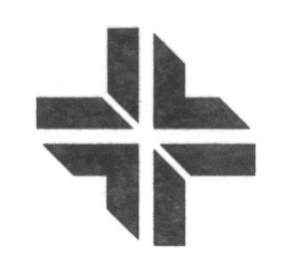 GATHERING MUSIC / MUSICA DE BIENVENIDA	Music TeamWELCOME / BIENVENIDO	Hymnal 398 – “I love to tell the story”CALL TO WORSHIP AND OPENING PRAYER / LLAMADA A ALABAR Y ORACIONSINGING / CANTANDO	Hymnal 102 – “To God be the glory”	Prairie Street Sings 35 – “Change my heart, O God”CONFESSION OF SINS / CONFESION DE PECADOSSHARING THE PEACE / LA PAZ 	The peace of Christ be with you / and also with you	La Paz de Cristo sea contigo / y contigo TambienBlessing/Bendición de cumpleaños:  	Birthday:  Anna Ruth Hershberger	Sending for Sarah and Jonathan Nahar:  Pastor FrancesHEARING THE WORD / LA PALABRA 	Children’s Time: Lois Longenecker	Scripture reading: John 3:16	Sermon:  “The ABD’s of Christian Invitation”, Pastor Steve RESPONDING / RESPONDIENDO  	Sing the Story 121 - “Nothing is lost on the breath of God”	Sharing joys and concerns:  Lois Longenecker	Offering:  Hymnal 345 – “God sent his son” 	Pastoral prayer:  Pastor CarolynSENDING / ENVIANDO 	Prairie Street Sings 87 – “The sending song”	Benediction: Pastor CarolynA prayer team is available to pray with you at the front of the sanctuary following the service. You are welcome to request anointing.Un equipo de oración está disponible para orar con usted en el frente del santuario después del servicio. Le invitamos a solicitar la unción.THIS MORNING / ESTA MANANA: 	Worship Leaders:   	Ellen Morey	Song Leader:           	Carolyn Smith	Gathering Music: 	  	Musicians	Visuals:					Frances Ringenberger	Spanish Translation: Quinn Brenneke    	AV Technician:         	Anthony Hunt	Prayer Team:		     Pastor Carolyn, Anna Ruth Hershberger  	Ushers:					Marie Troyer	Greeters:                 	Mary Kathryn Miller	Hall Monitor:            	Church Nursery:      	LaNasha Taylor	Building Lock-up:    	Ron RingenbergNEXT WEEK / LA PROXIMA SEMANA:  	Summer Sunday – The focus will be “Home”		AV Technician: 	Orion Blaha	Usher: 				Marie Troyer	Greeters: 				Hall Monitor: 			Church Nursery: 	LaNasha Taylor	Fellowship 15”			Building Lock-up:	 Orion BlahaANNOUNCEMENTS / ANUNCIOS:“Joining for Worship” reflections: You will find forms at today’s potluck to record your experience and thoughts on July’s “Joining for Worship”.  Your feedback will assist the pastors from Prairies Street Mennonite, Hively Mennonite, Fellowship of Hope and Southside as they review and evaluate the shared worship services.Mark your calendars for the September 27-28 Michiana Relief Sale.  Choirs, walk/run race, garage sale, children’s auction, quilt auction, on-line auction and sales of food, plants and dried arrangements, and crafts are being planned for the weekend.  Items are being gathered for the sales and volunteers are needed.A group of PSMC bikers will meet at the church Saturday, Sept 27, to bike to the sale that will be held at the Elkhart County Fairgrounds – more on this activity will come later.The 40th Annual Elkhart CROP Hunger Walk will take place on Sunday, October 6, 2019.  Last year more than $18,622.00 was raised to help hungry and hurting people in our own community and the global community.  Thank you to those who were able to walk last year.Consider being a team leader for this coming walk.  Team Leader Packets will be available at an open house/resource and information meeting Tuesday, August 13, 2019 from 6:00 to 7:00 pm at Central Christian Church, 418 W. Franklin St., Elkhart, IN. All team leaders and interested walkers are invited to attend.Emerge Ministries would like to thank all the congregations that graciously donated to our Emerge Transitional Care Center Program through the “Joining for Worship” special offering.  These donations greatly contributed to assist several families in need, whom reside in Emerge Ministries’ Transitional Home.  